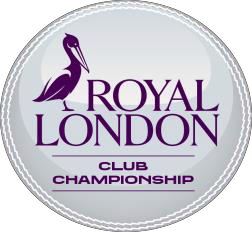 Royal London Club Championship - Draw 2022Groups 1-4Preliminary Round	Round 1	Round 2	Round 3 - Group FinalSunday 1 May 2022	Sunday 15 May 2022	Sunday 29 May 2022	Sunday 19 June 2022Wet Weather Date - Sunday 8 May 2022	Wet Weather Date - Sunday 22 May 2022	Wet Weather Date - Sunday 5 June 2022	Wet Weather Date - Sunday 26 June 2022Match 1	Match 9Richmondshire v BYE	Richmondshire	Match 13Match 2	v	Match 9 WinnerG		Hetton Lyons v Sessay		Match 2 Winner 	R	Match 3	Match 10	v	Match 13 WinnerWoodlands v BYE	WoodlandsMatch 4	v	Match 10 Winner 	Wakefield Thornes v Harrogate		Match 4 Winner 	Match 5	Match 11	v 	Appleby Frodingham v BYE		Appleby Frodingham	Match 14Match 6	v	Match 11 WinnerSheriff Hutton Bridge v South Kirkby Colliery	Match 6 WinnerMatch 7	Match 12	v	Match 14 WinnerChester le Street v BYE	Chester le StreetMatch 8	v	Match 12 WinnerHartlepool v Driffield Town	Match 8 WinnerMatch 1	Match 9South Northumberland v BYE	South Northumberland	Match 13Match 2	v	Match 9 WinnerG		Clifton Alliance v Consett & District		Match 2 Winner 	R	Match 3	Match 10	v	Match 13 WinnerScarborough v BYE	ScarboroughMatch 4	v	Match 10 Winner 	Treeton v BYE		Treeton 	Match 5	Match 11	v 	Castleford v BYE		Castleford	Match 14Match 6	v	Match 11 WinnerBenwell Hill v York	Match 6 WinnerMatch 7	Match 12	v	Match 14 WinnerBarnard Castle v BYE	Barnard CastleMatch 8	v	Match 12 WinnerWoodhouse Grange v BYE	Woodhouse GrangeMatch 1	Match 9Kibworth v BYE	Kibworth	Match 13Match 2	v	Match 9 WinnerG		Spondon v Attenborough		Match 2 Winner 	R	Match 3	Match 10	v	Match 13 WinnerOckbrook & Borrowash v BYE	Ockbrook & BorrowashMatch 4	v	Match 10 Winner 	Papplewick & Linby v Doncaster		Match 4 Winner 	Match 5	Match 11	v 	Kimberley Institute v BYE		Kimberley Institute	Match 14Match 6	v	Match 11 WinnerLangtons v Tutbury	Match 6 WinnerMatch 7	Match 12	v	Match 14 WinnerSheffield Collegiate v BYE	Sheffield CollegiateMatch 8	v	Match 12 WinnerAlvaston & Boulton v Clifton Village	Match 8 WinnerMatch 1	Match 9Sandiacre Town v BYE	Sandiacre Town	Match 13Match 2	v	Match 9 WinnerG		Cuckney v Newtown Linford		Match 2 Winner 	R	Match 3	Match 10	v	Match 13 WinnerCavaliers & Carrington v BYE	Cavaliers & CarringtonMatch 4	v	Match 10 Winner 	Denby v Tickhill		Match 4 Winner 	Match 5	Match 11	v 	Ticknall v BYE		Ticknall	Match 14Match 6	v	Match 11 WinnerGrantham v Wollaton	Match 6 WinnerMatch 7	Match 12	v	Match 14 WinnerLoughborough Town v BYE	Loughborough TownMatch 8	v	Match 12 WinnerRadcliffe on Trent v BYE	Radcliffe on TrentAll matches to be played on set fixture date butDates for National Stages	may be moved with agreement from both clubsRound 4 - Sunday 10 July 2022 (wet weather date Sunday 17 July 2022)Quarter Finals - Sunday 31 July 2022 (wet weather date either Sunday 7 or Sunday 14 August 2022, depending on Club T20 involvement)   Semi Finals - Sunday 21 August 2022 (wet weather date Sunday 28 August or Sunday 4 September 2022, depending on Club T20 involvement) Final - TBC (wet weather date TBC)Royal London Club Championship - Draw 2022Groups 5-8Preliminary Round	Round 1	Round 2	Round 3 - Group FinalSunday 1 May 2022	Sunday 15 May 2022	Sunday 29 May 2022	Sunday 19 June 2022Wet Weather Date - Sunday 8 May 2022	Wet Weather Date - Sunday 22 May 2022	Wet Weather Date - Sunday 5 June 2022	Wet Weather Date - Sunday 26 June 2022Match 1	Match 9Walkden v BYE	Walkden	Match 13Match 2	v	Match 9 WinnerG		Wigan v Dalton-in-Furness		Match 2 Winner 	R	Match 3	Match 10	v	Match 13 WinnerLancaster v Furness	Match 3 WinnerMatch 4	v	Match 10 Winner 	Formby v Ribblesdale Wanderers		Match 4 Winner 	Match 5	Match 11	v 	Northern v BYE		Northern	Match 14Match 6	v	Match 11 WinnerFarnworth v Southport & Birkdale	Match 6 WinnerMatch 7	Match 12	v	Match 14 WinnerPrestwich v BYE	PrestwichMatch 8	v	Match 12 WinnerOrmskirk v St Annes	Match 8 WinnerMatch 1	Match 9Blackpool v BYE	Blackpool	Match 13Match 2	v	Match 9 WinnerG		Rainhill v Chorley		Match 2 Winner 	R	Match 3	Match 10	v	Match 13 WinnerWallasey v BYE	WallaseyMatch 4	v	Match 10 Winner 	Longridge v New Brighton		Match 4 Winner 	Match 5	Match 11	v 	Leigh v Workington		Match 5 Winner	Match 14Match 6	v	Match 11 WinnerNetherfield v Whitehaven	Match 6 WinnerMatch 7	Match 12	v	Match 14 WinnerWesthoughton v Highfield	Match 7 WinnerMatch 8	v	Match 12 WinnerDenton West v Birkenhead Park	Match 8 WinnerMatch 1	Match 9Barnt Green v BYE	Barnt Green	Match 13Match 2	v	Match 9 WinnerG		J & G Meakin v Oxton		Match 2 Winner 	R	Match 3	Match 10	v	Match 13 WinnerNantwich v BYE	NantwichMatch 4	v	Match 10 Winner 	Barnards Green v Timperley		Match 4 Winner 	Match 5	Match 11	v 	Leamington v BYE		Leamington	Match 14Match 6	v	Match 11 WinnerLongton v BYE	LongtonMatch 7	Match 12	v	Match 14 WinnerSt Asaph v BYE	St AsaphMatch 8	v	Match 12 WinnerShrewsbury v BYE	ShrewsburyMatch 1	Match 9Kidderminster v BYE	Kidderminster	Match 13Match 2	v	Match 9 WinnerG		Oulton Park v Stone SP		Match 2 Winner 	R	Match 3	Match 10	v	Match 13 WinnerPorthill Park v BYE	Porthill ParkMatch 4	v	Match 10 Winner 	Wolverhampton v Elworth		Match 4 Winner 	Match 5	Match 11	v 	Knowle & Dorridge v BYE		Knowle & Dorridge	Match 14Match 6	v	Match 11 WinnerChester Boughton Hall v Moseley	Match 6 WinnerMatch 7	Match 12	v	Match 14 WinnerDidsbury v BYE	DidsburyMatch 8	v	Match 12 WinnerWalsall v Widnes	Match 8 WinnerAll matches to be played on set fixture date butDates for National Stages	may be moved with agreement from both clubsRound 4 - Sunday 10 July 2022 (wet weather date Sunday 17 July 2022)Quarter Finals - Sunday 31 July 2022 (wet weather date either Sunday 7 or Sunday 14 August 2022, depending on Club T20 involvement)   Semi Finals - Sunday 21 August 2022 (wet weather date Sunday 28 August or Sunday 4 September 2022, depending on Club T20 involvement) Final - TBC (wet weather date TBC)Royal London Club Championship - Draw 2022Groups 9-12Preliminary Round	Round 1	Round 2	Round 3 - Group FinalSunday 1 May 2022	Sunday 15 May 2022	Sunday 29 May 2022	Sunday 19 June 2022Wet Weather Date - Sunday 8 May 2022	Wet Weather Date - Sunday 22 May 2022	Wet Weather Date - Sunday 5 June 2022	Wet Weather Date - Sunday 26 June 2022Match 1	Match 9Bath v BYE	Bath	Match 13Match 2	v	Match 9 WinnerG		Bovey Tracey v Corsham		Match 2 Winner 	R	Match 3	Match 10	v	Match 13 WinnerSt Fagans v BYE	St FagansMatch 4	v	Match 10 Winner 	Bedminster v Neath		Match 4 Winner 	Match 5	Match 11	v 	South Wilts v BYE		South Wilts	Match 14Match 6	v	Match 11 WinnerLansdown v BYE	LansdownMatch 7	Match 12	v	Match 14 WinnerPotterne v BYE	PotterneMatch 8	v	Match 12 WinnerBashley (Rydal) v Ferndown Wayfarers	Match 8 WinnerMatch 1	Match 9Penzance v BYE	Penzance	Match 13G	Match 2	v	Match 9 WinnerPlymouth v BYE	PlymouthMatch 3	Match 10	v	Match 13 WinnerO		Clevedon v BYE		ClevedonMatch 4	v	Match 10 WinnerU		Swansea v BYE		Swansea 	P	Match 5	Match 11	vSandford v BYE	Sandford	Match 14Match 6	v	Match 11 Winner 	Taunton Deane v Newport		Match 6 Winner 	Match 7	Match 12	v	Match 14 Winner 	St Cross Symondians v BYE		St Cross SymondiansMatch 8	v	Match 12 WinnerBridgwater v Pentyrch	Match 8 WinnerMatch 1	Match 9High Wycombe v BYE	High Wycombe	Match 13G	Match 2	v	Match 9 WinnerHavant v Littlehampton, Clapham & Patching	Match 2 WinnerMatch 3	Match 10	v	Match 13 WinnerO		Teddington v BYE		TeddingtonMatch 4	v	Match 10 WinnerU		Aston Rowant v BYE		Aston Rowant 	P	Match 5	Match 11	vWeybridge v BYE	Weybridge	Match 14Match 6	v	Match 11 Winner 	Stanmore v Berkhamsted		Match 6 Winner 	Match 7	Match 12	v	Match 14 Winner 	Richmond v BYE		RichmondMatch 8	v	Match 12 WinnerHook & Newnham Basics v Shinfield	Match 8 WinnerMatch 1	Match 9Sunbury v BYE	Sunbury	Match 13G	Match 2	v	Match 9 WinnerShepherds Bush v Malden Wanderers	Match 2 WinnerMatch 3	Match 10	v	Match 13 WinnerO		Buckingham Town v BYE		Buckingham TownMatch 4	v	Match 10 WinnerU		Ealing v BYE		Ealing 	P	Match 5	Match 11	vBrondesbury v BYE	Brondesbury	Match 14Match 6	v	Match 11 Winner 	Datchet v Waterlooville		Match 6 Winner 	Match 7	Match 12	v	Match 14 Winner 	Banbury v BYE		BanburyMatch 8	v	Match 12 WinnerNormandy v Portsmouth	Match 8 WinnerAll matches to be played on set fixture date butDates for National Stages	may be moved with agreement from both clubsRound 4 - Sunday 10 July 2022 (wet weather date Sunday 17 July 2022)Quarter Finals - Sunday 31 July 2022 (wet weather date either Sunday 7 or Sunday 14 August 2022, depending on Club T20 involvement)   Semi Finals - Sunday 21 August 2022 (wet weather date Sunday 28 August or Sunday 4 September 2022, depending on Club T20 involvement) Final - TBC (wet weather date TBC)Royal London Club Championship - Draw 2022Groups 13-16Preliminary Round	Round 1	Round 2	Round 3 - Group FinalSunday 1 May 2022	Sunday 15 May 2022	Sunday 29 May 2022	Sunday 19 June 2022Wet Weather Date - Sunday 8 May 2022	Wet Weather Date - Sunday 22 May 2022	Wet Weather Date - Sunday 5 June 2022	Wet Weather Date - Sunday 26 June 2022Match 1	Match 9Peterborough Town v BYE	Peterborough Town	Match 13G	Match 2	v	Match 9 WinnerHertford v Bedford Park	Match 2 WinnerMatch 3	Match 10	v	Match 13 WinnerO		Swardeston v Bishop's Stortford		Match 3 WinnerMatch 4	v	Match 10 WinnerU		Bourne v Horsford		Match 4 Winner 	P	Match 5	Match 11	vHarpenden v BYE	Harpenden	Match 14Match 6	v	Match 11 Winner 	Great Witchingham v West Herts		Match 6 Winner 	Match 7	Match 12	v	Match 14 Winner 	Wanstead & Snaresbrook v North London		Match 7 WinnerMatch 8	v	Match 12 WinnerCrouch End v Martians	Match 8 WinnerMatch 1	Match 9Chelmsford v BYE	Chelmsford	Match 13G	Match 2	v	Match 9 WinnerNorth Middlesex v Saffron Walden	Match 2 WinnerMatch 3	Match 10	v	Match 13 WinnerO		Totteridge Millhillians v Sudbury		Match 3 WinnerMatch 4	v	Match 10 WinnerU		Hadleigh & Thundersley v Winchmore Hill		Match 4 Winner 	P	Match 5	Match 11	vSawston & Babraham v BYE	Sawston & Babraham	Match 14Match 6	v	Match 11 Winner 	Hornchurch v Finchley		Match 6 Winner 	Match 7	Match 12	v	Match 14 Winner 	Brentwood v Harrow Town		Match 7 WinnerMatch 8	v	Match 12 WinnerMildenhall v Waltham	Match 8 WinnerMatch 1	Match 9Preston Nomads v BYE	Preston Nomads	Match 13G	Match 2	v	Match 9 WinnerWimbledon v Beckenham	Match 2 WinnerMatch 3	Match 10	v	Match 13 WinnerO		Sandwich Town v BYE		Sandwich TownMatch 4	v	Match 10 WinnerU		Three Bridges v Bromley		Match 4 Winner 	P	Match 5	Match 11	vEast Molesey v BYE	East Molesey	Match 14Match 6	v	Match 11 Winner 	Blackheath v St Peter's		Match 6 Winner 	Match 7	Match 12	v	Match 14 Winner 	Roffey v BYE		RoffeyMatch 8	v	Match 12 WinnerBickley Park v Banstead	Match 8 WinnerMatch 1	Match 9Bexley v BYE	Bexley	Match 13G	Match 2	v	Match 9 WinnerAshtead v Dartford	Match 2 WinnerMatch 3	Match 10	v	Match 13 WinnerO		Esher v Crawley		Match 3 WinnerMatch 4	v	Match 10 WinnerU		Middleton v Bromley Common		Match 4 Winner 	P	Match 5	Match 11	vEast Grinstead v BYE	East Grinstead	Match 14Match 6	v	Match 11 Winner 	Reigate Priory v Whitstable		Match 6 Winner 	Match 7	Match 12	v	Match 14 Winner 	Tunbridge Wells v Bognor Regis		Match 7 WinnerMatch 8	v	Match 12 WinnerEastbourne v Minster	Match 8 WinnerAll matches to be played on set fixture date butDates for National Stages	may be moved with agreement from both clubsRound 4 - Sunday 10 July 2022 (wet weather date Sunday 17 July 2022)Quarter Finals - Sunday 31 July 2022 (wet weather date either Sunday 7 or Sunday 14 August 2022, depending on Club T20 involvement)   Semi Finals - Sunday 21 August 2022 (wet weather date Sunday 28 August or Sunday 4 September 2022, depending on Club T20 involvement) Final - TBC (wet weather date TBC)